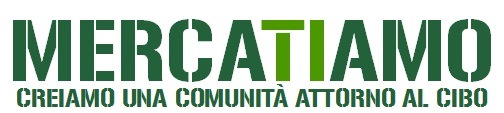 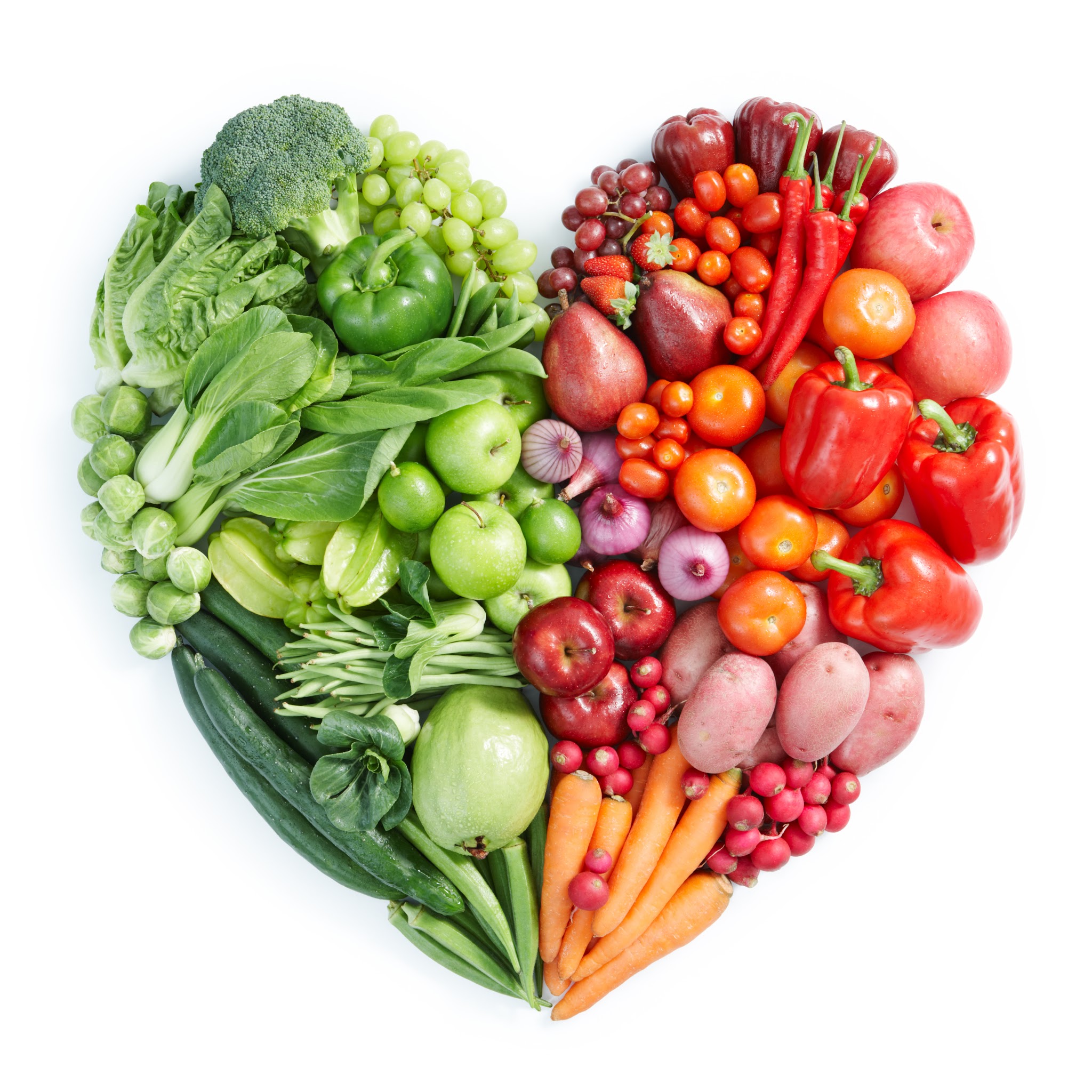 SCHEDA AZIENDA: CARNE e FORMAGGIONome azienda:Indirizzo:Animali allevati:Alimentazione animali:Metodo di allevamento e produzioneBiologica Certificata reg. CEE 834/07Biologica autocertificataNon biologica. Conversione al biologico prevista entro il:Disponibilità ad aderire al percorso PGS del DES di Parma:        SI       NO       già aderitoAltre caratteristiche che garantiscono la qualità e la sostenibilità dei prodotti e dell’azienda:Tipologia animalinumerogiorni/anno al pascolodimens. stalladimens. pascoloAlimento/integratoreProvenienza e tipologia (biologico, non biologico)Percentuale